 Worth Steel & Machinery, Inc.4001 West 123rd Street       Alsip, IL  60803(708)388-6300   Fax (708)388-6467www.worthsteel.comWe are pleased to quote the following: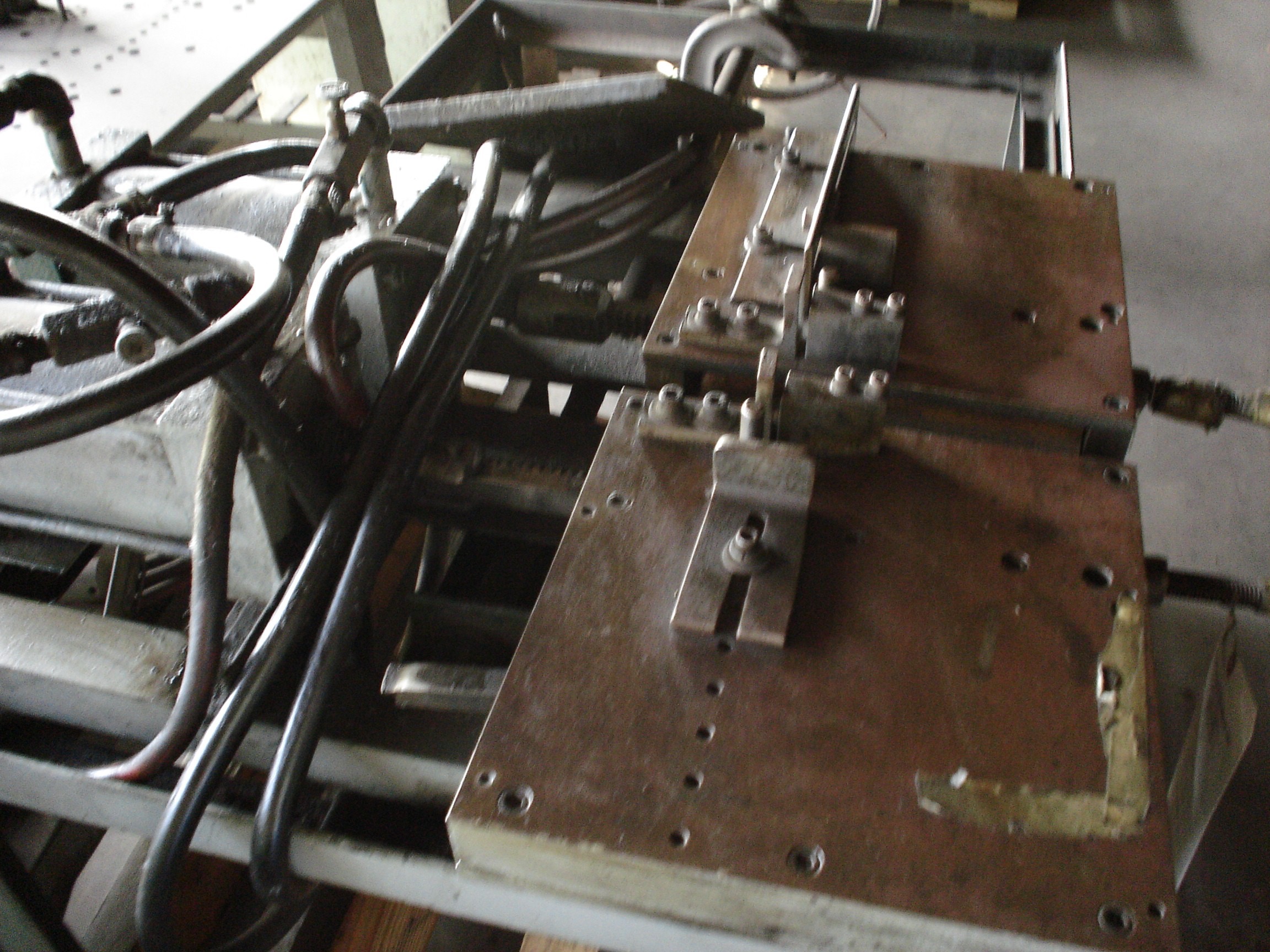 One Used Custom 2-Headed Air BenderModel					CustomSerial					N/ADisc					3”				Max angle				90 degreeDimensions:(machine)				60” wide x 42” long x 48” highTooling 				noneApprox. Weight			1400 lbs.Condition				GoodStock Number			408F.O.B. our warehouse, Alsip, IL available with a 30 day return privilege			Price  $ 6,000.00 